32个教育系考点1.最早将“教育”一词合用--孟子(《孟子·尽心上》)2.生物起源说--利托尔诺、沛西·能3.心理起源说--孟禄4.最早的学校教育形态--夏代5.中国奴隶社会教育内容--“六艺”(礼、乐、射、御、书、数)6.中国封建社会教育内容--“四书”(《大学》、《中庸》、《论语》、《孟子》)、“五经”(《诗经》、《尚书》、《礼记》、《周易》、《春秋》)7.孔子的教育思想记载，世界上最早的一部教育文献，“有教无类”“不愤不启，不悱不发”(启发式教学)，“学而不思则罔，思而不学则殆”--《论语》8.世界最早专门论述教育问题的专著,“化民成俗，其必由学”、“建国军民，教学为先”(教育与政治的关系)，“时教必有正业，退息必有居学”、“臧息相辅”(课内与课外相结合)，“道而弗牵，强而弗抑，开而弗达”(启发式教学)，“学不躐等”、“不凌节而施”(循序渐进)、教学相长等教学思想--《礼记》中的《学记》。9.助产术(或叫“产婆术”)--苏格拉底(古希腊)10.《理想国》--柏拉图(古希腊)11.《政治学》、最早提倡全面发展的和谐教育--亚里斯多德(古希腊)12.《论演说家的教育》(又叫《雄辩术原理》，世界上最早研究教学法的著作)--昆体良(古罗马)13.《大教学论》、“泛智教育”、最早对学年制、班级授课制进行论述--夸美纽斯(捷克)14.《教育漫话》、“白板说”、绅士教育、外铄论代表--洛克15.《爱弥尔》--卢梭(法国)16.最早将“教育学”列入大学课程--康德(德国)17.《普通教育学》(标志着教育学成为一门独立学科)，提出教学过程三中心(教师中心、书本中心、课堂中心)，提出四段教学法(明了、联想、系统、方法)，率先明确提出教学具有教育性，传统教育学代表--赫尔巴特(德国)18.《民本主义与教育》，现代教育学代表，提出“教育即生活”、 “学校即社会”、“从做中学”，提出新的教学过程三中心(学生中心、活动中心、经验中心)--杜威(美国)19.1939年，首位以马克思主义为指导，主编《教育学》--凯洛夫(苏联)20.个人本位论--卢梭、洛克、夸美纽斯、福禄贝尔、裴斯泰洛奇、孟子21.社会本位论--斯宾塞、涂尔干、孔德、柏拉图、赫尔巴特、孔子22.人力资本理论--舒尔茨23.内发论--孟子、弗洛伊德、格赛尔、威尔逊24.外铄论--荀子、华生、洛克25.认为教学过程是一种认识过程--凯洛夫26.“孔子施教，各因其材”(最早提出“因材施教”)--朱熹27.最早实行因材施教、社会本位论--孔子28.“要尽量多地要求一个人，也要尽可能地尊重一个人。”、平行管理--马卡连柯(苏联)29.德育的认知模式--皮亚杰(瑞士)、科尔伯格(美国)30.德育的体谅模式--彼得•麦克费尔(英国)31.德育的社会模仿模式--班杜拉32.目标管理--德鲁克(美国管理学家)扫码关注敏试教师网公众号回复“备考大礼包”即可获取更多2020年教资笔试备考材料！！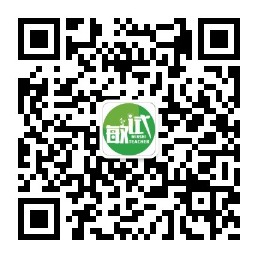 